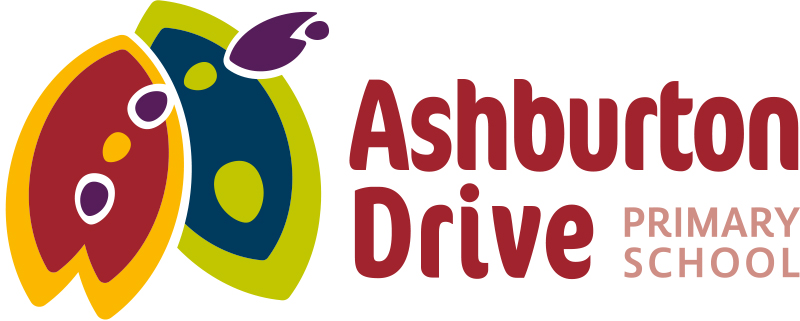 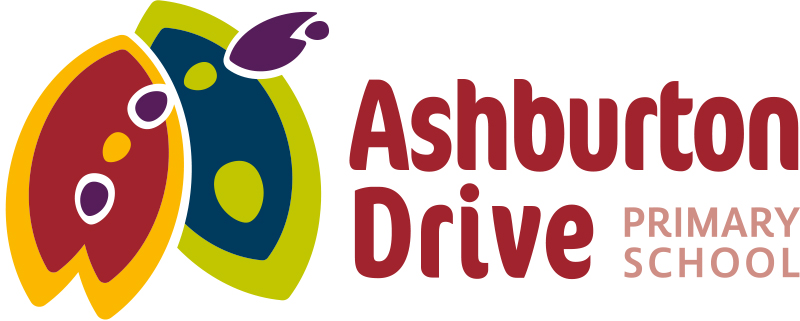 WeekMondayTuesdayWednesdayThursdayFriday22 January23 January 24January25 January*Uniform Shop OPEN – 9.00am–12.00pm26 JanuaryAustralia Day129 January STAFF PD DAY30 JanuarySTAFF PD DAY* Clast Lists will be on display - 9.00am outside the front office31 JanuaryStudents Resume*Uniform Shop OPEN – 8.15am-9.15am1 February*Kindy2February*Kindy25 February6 February7 February*Kindy8 February*Kindy9 February*Kindy*Assembly – Student Councillors*Office Display – Room 19312 February13 February14 February15 February*Kindy16 February*Kindy* Newsletter – Unit 4419 February20 February21 February*Kindy22 February*Kindy23 February*Kindy*Assembly – Room 7*Office Display – Unit 3526 February27 February28 February29 February*Kindy1 March*Kindy*Newsletter – Room 864 MarchLabour Day5 March6 March*Kindy7 March *Kindy8 March*Kindy*Assembly – Room 16*Office Display – Room 6711 March12 March13 March* NAPLAN14 March* NAPLAN*Kindy15 March* NAPLAN*Kindy*Newsletter – Room 4818 March* NAPLAN19 March* NAPLAN20 March* NAPLAN*Kindy21 March* NAPLAN*Kindy22 March* NAPLAN*Kindy*Summer Carnival*Assembly – Room 4*Office Display – Room 14925 March* NAPLAN26 March27 March28 March*Last Day of Term 1*Kindy*Personal Best Reward Day* Newsletter – Room 1029 MarchGood Friday